РМО учителей математикиВ связи с принятием обновленных федеральных государственных образовательных стандартов основного общего образования  в содержании математического образования в 5-9 классах произошли изменения, направленные на реализацию Концепции математического образования в Российской Федерации. В новой редакции были конкретизированы и структурированы личностные, метапредметные и предметные результаты обучения. Это общее изменение, касающиеся всех учебных предметов, в том числе и математики. Впервые во ФГОС зафиксированы требования не только на базовом уровне, но и на углубленном  уровне, причем математика здесь оказалась не единственным предметом. Углубленный уровень усвоения предусмотрен так же и для предметов математического и естественно-научного направлений: информатики, физики, химии, биологии.В обновленном ФГОС реализовано новое понимание базового и углубленного уровней изучения математики, дано соответствующее этому иное распределение между ними требований к математической подготовке выпускника основной школы. Базовый курс ориентирован на интересы и потребности тех учащихся, кому математика будет нужна только «для жизни». Углубленный курс – на потребности и возможности всех тех учащихся, кто будет математиком или будет использовать математику в профессии.  Структура учебного предмета  «Математика» представляет собой 4 учебных курса: «Математика» для учащихся 5-6 классов, «Алгебра», «Геометрия», «Вероятность и статистика» для учащихся 7-9 классов.В целях усиления практико-ориентированной направленности обучения уделено внимание формированию функциональной математической грамотности, которая реализуется через уроки, внеурочную деятельность, межпредметную и межвозрастную интеграцию. И во всех этих формах большое внимание уделяется индивидуальной и групповой проектной деятельности. 16 февраля на базе Урдомской средней школы был проведен районный семинар учителей математики, на котором педагоги школы делились опытом организации проектной деятельности. Басарева Анна Сергеевна обобщила опыт организации индивидуальных проектов в 7-9 классах, а Твердохлебова Мария Михайловна - опыт организации групповых проектов в 5-6 классах.Основное внимание на семинаре было уделено учебному курсу «Вероятность и статистика». Педагоги Урдомской средней школы поделились опытом работы по данному курсу. Мастер - класс по теме «Решение задач по курсу «Вероятность и статистика» провели Тончихина Анна Степановна и Левчук Оксана Николаевна. Так же педагоги показали,  как можно организовать   внеурочную деятельность по данному курсу на примере игры «Своя игра» по теме «Вероятность и статистика».В ходе работы семинара  опытом работы по подготовке к урокам математики, ЕГЭ и ОГЭ делились и педагоги района.  Некрасова Светлана Юрьевна, учитель Козьминской средней школы,  познакомила педагогов с образовательной платформой Core для создания уроков математики, Смирнова Наталья Соломоновна, учитель Козьминской средней школы – с применением программы GEOGEBRA для повышения уровня подготовки к ЕГЭ по стереометрии. По теме «Пути повышения эффективности работы учителя математики по подготовке обучающихся к ОГЭ по математике» выступила учитель Ошлапецкой основной школы Дудик Нина Владимировна.                                                     Учителя МБОУ «УСШ» Левчук О.Н., Тончихина А.С.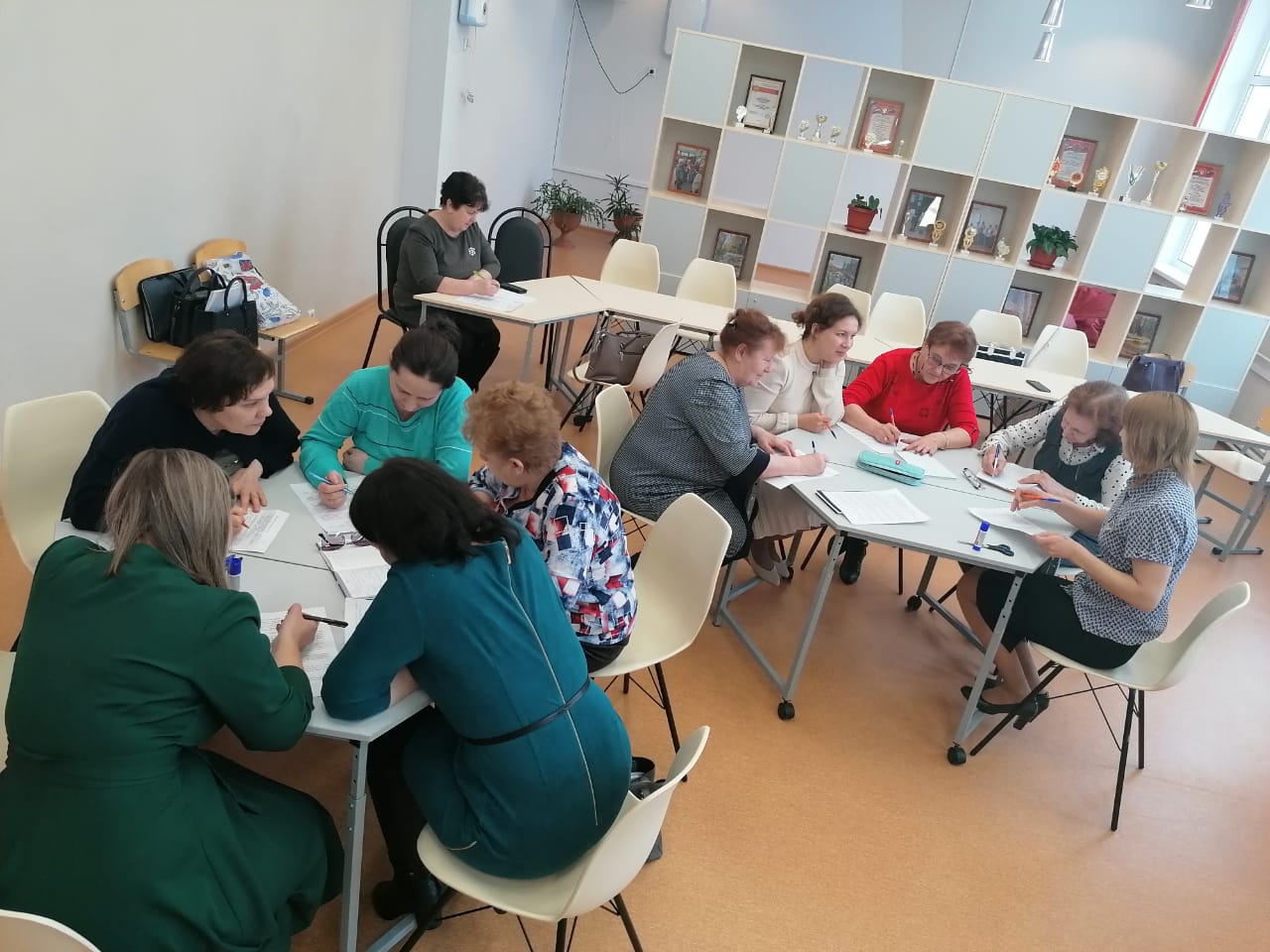 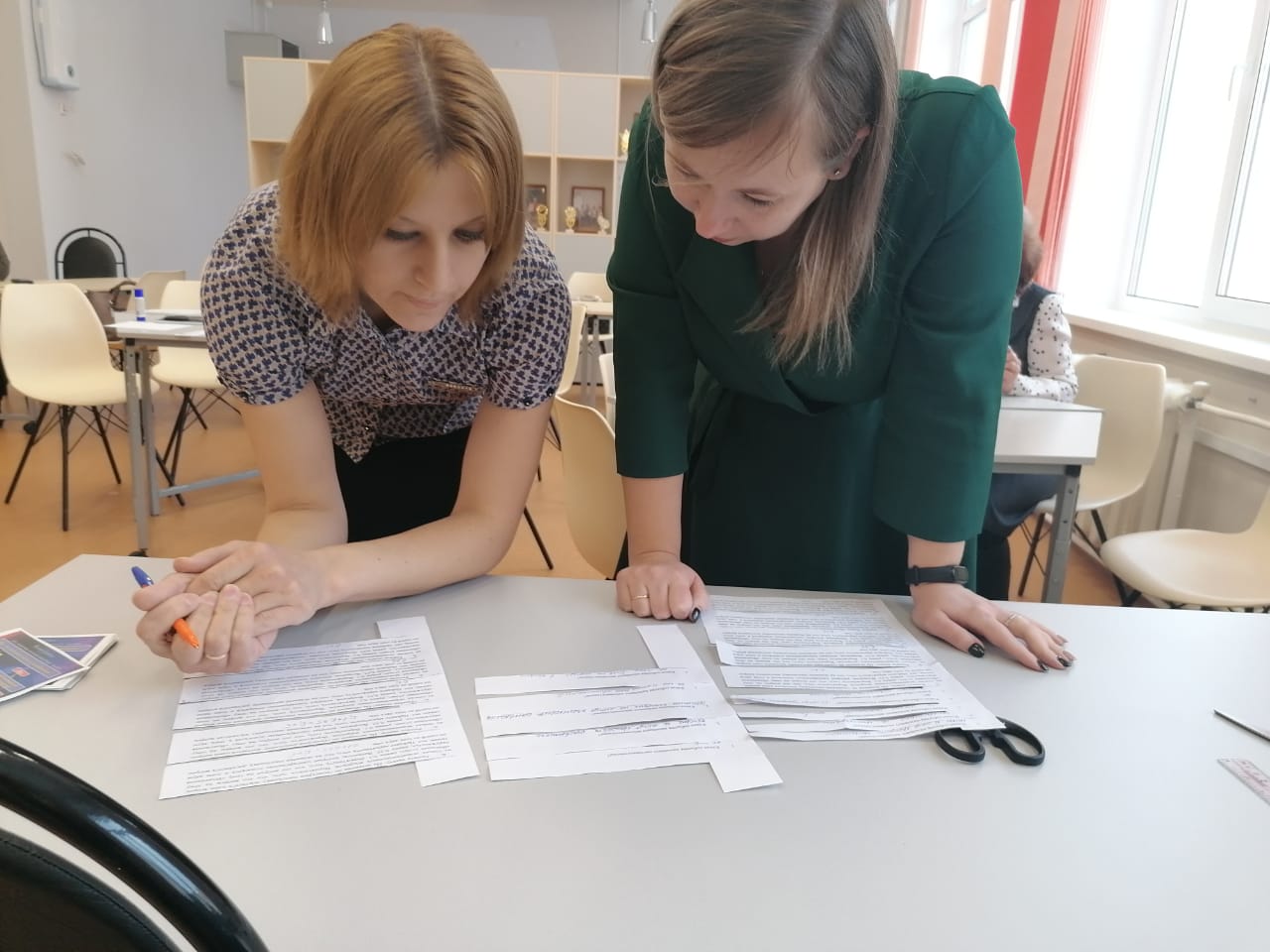 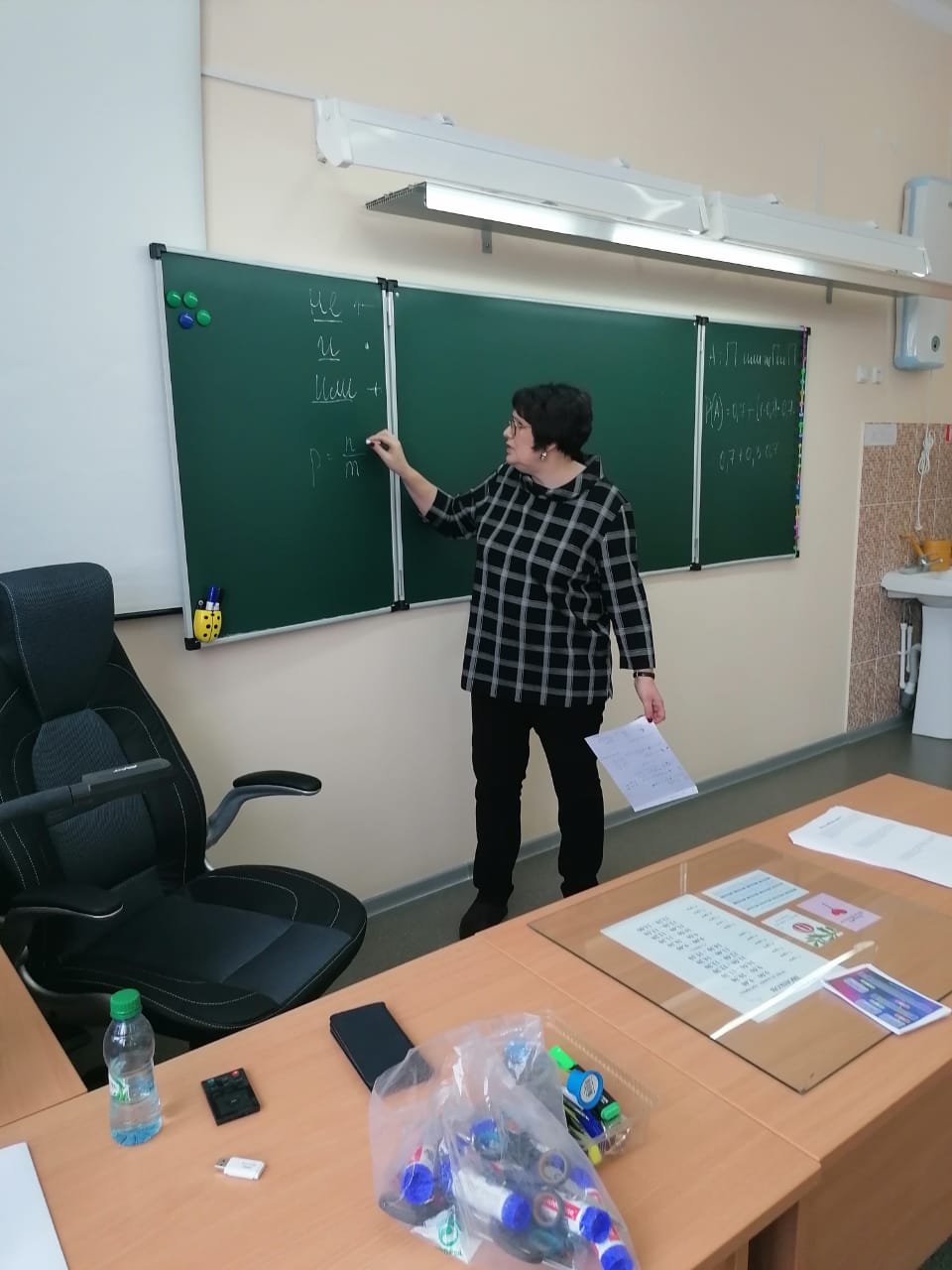 